Stashevsky SergiyExperience:Position applied for: 2nd OfficerDate of birth: 03.04.1989 (age: 28)Citizenship: UkraineResidence permit in Ukraine: YesCountry of residence: UkraineCity of residence: OdessaContact Tel. No: +38 (066) 378-23-06E-Mail: sergeystashevsky@mail.ruSkype: go_sergoU.S. visa: Yes. Expiration date 05.09.2018E.U. visa: NoUkrainian biometric international passport: Not specifiedDate available from: 01.01.2017English knowledge: GoodMinimum salary: 4000 $ per month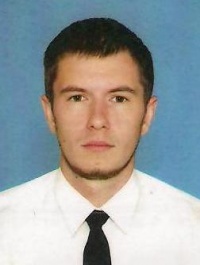 PositionFrom / ToVessel nameVessel typeDWTMEBHPFlagShipownerCrewing2nd Officer16.05.2016-29.08.2016m/v "JRS Mira"Multi-Purpose Vessel9651MAK 8M32C3840 kWAntigua&BarbudaOcean Star Shipping GmbH & Co. KGMarlow Navigation Ukraine2nd Officer02.09.2015-26.12.2015m/v "BF Timaru"Multi-Purpose Vessel11142MAK 6M436000 kWPortugalReederei ForoohariMarlow Navigation Ukraine2nd Officer15.10.2014-03.02.2015m/v "BBC Skysails"Multi-Purpose Vessel9489MAK 8M323840 kWAntigua&BarbudaBriese Schiffahrts GmbH and Co. KGMarlow Navigation Ukraine2nd Officer30.09.2013-24.02.2014m/v "Thorco Arctic"Multi-Purpose Vessel9851MAK8M32C3840 kWAntigua&BarbudaMS "Dutch Regina" Shipping GmbH&Co.KGMarlow Navigation Ukraine3rd Officer05.02.2013-05.06.2013m/v "Paramar"General Cargo4023MAK8M252400 kWCyprusHeld Bereederungs GmbH&Co.KGMarlow Navigation Ukraine3rd Officer12.03.2012-07.09.2012m/v "Solymar"General Cargo4023MAK8M252400 kWCyprusHeld Bereederungs GmbH&Co.KGMarlow Navigation Ukraine3rd Officer22.01.2011-06.07.2011m/v "Pauline"Container Ship11834MAN B&W 8 L48/60B9600 kWAntigua&BarbudaMS Pauline Interscan VerwaltungsMarlow Navigation UkraineOrdinary Seaman15.06.2009-19.11.2009m/v "Gotland"General Cargo4650MAK8M252880 kWNetherlandsGotland Beheer B.V.Marlow Navigation UkraineDeck Cadet12.07.2008-18.11.2008m/v "Parma"General Cargo4247MAK8M322400 kWAntigua&BarbudaWessels Reederei GmbH and Co. KGMarlow Navigation Ukraine